Gwaith Comisiwn i Awduron 
gan Llenyddiaeth Cymru 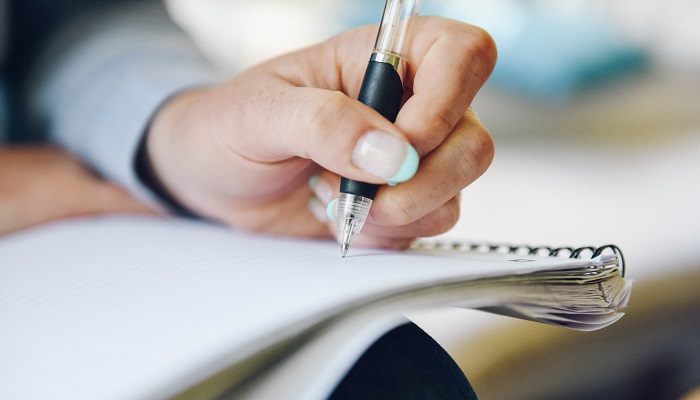 Mae swyddfeydd Llenyddiaeth Cymru ar gau am y tro, a rhan helaeth o’n gweithgaredd wedi ei ohirio. Serch hynny, mae ein hymrwymiad i ysbrydoli cymunedau, datblygu awduron a dathlu diwylliant llenyddol Cymru mor gadarn ac erioed. Rydym yn falch o gyhoeddi cyfle i awduron llawrydd wneud cais i greu a chyflawni gweithiau comisiwn am ffi, ar ffurf cynnyrch neu brosiectau digidol. Dyma’r rownd comisiynu cyntaf. Caiff y rownd nesaf ei gyhoeddi ar wefan Llenyddiaeth Cymru ac ar ein rhwydweithiau cyfryngau cymdeithasol maes o law.  Rydym yn ymwybodol iawn ein bod yn wynebu cyfnod eithriadol o bryderus, a hynny yn nhermau ein hiechyd a’n llesiant meddyliol a chorfforol fel unigolion a chymunedau, ac yn arbennig felly i’r rheini sy’n dibynnu ar incwm llawrydd. Pwrpas y galwad agored hwn yw galluogi awduron llawrydd i barhau i dderbyn gwaith â thâl yn ystod y cyfnod hwn o ansicrwydd. Yn ogystal, bydd y gwaith a gomisiynwyd yn diddanu, ysbrydoli ac yn addysgu cynulleidfaoedd creadigol, egin awduron, plant a chyfranogwyr ledled Cymru.Rydym yn annog awduron i fod yn greadigol ac awgrymu cynnyrch a phrosiectau fydd, yn eu tyb nhw, yn fuddiol a gwerthfawr. Serch hynny fe welwch yn yr adran Cyngor tua diwedd y ddogfen hon, wybodaeth all eich cynorthwyo wrth ddatblygu eich mynegiant o ddiddordeb. Mae’r wybodaeth yn cynnwys nodau ac amcanion y galwad hwn, yn ogystal ag argymhellion am y gynulleidfa darged ac awgrymiadau o gynnyrch/prosiectau a llwyfannau amrywiol. 
Dyddiad Cau i Fynegi Diddordeb: 
12.00pm (hanner dydd) ar ddydd Mercher 15 Ebrill
Beth sydd ar gael? Mae 10 comisiwn gwerth £500 ar gael. Gall awduron wneud cais am un comisiwn yn unig. Gellid gwneud cais fel unigolyn, mewn parau, neu fel grŵp. Meini Prawf Mae unrhyw awduron llawrydd sy’n byw yng Nghymru yn gymwys ar gyfer y cyfle hwn. Caiff y canlynol eu blaenoriaethu: Y rheiny sy’n uniaethu gydag o leiaf un o’r Nodweddion y Cleientiaid a Dargedir, sef y canlynol: unigolion o gefndiroedd incwm isel; unigolion o gefndiroedd BAME; unigolion ag anabledd neu salwch (meddyliol a chorfforol)Y rheiny sydd heb dderbyn ffi gan Llenyddiaeth Cymru yn y ddeufis diwethaf Y rheiny nad ydynt yn derbyn unrhyw nawdd neu ffi reolaidd gan Llenyddiaeth CymruMae modd darllen Cynllun Strategol Llenyddiaeth Cymru yma. Rydym yn argymell i chi ei ddarllen cyn cyflwyno eich cais.
Sut i wneud cais I fynegi diddordeb yn y cyfle hwn, cwblhewch y ffurflen gais hon. Gofynnir i chi uwchlwytho Ffurflen Monitro Cydraddoldeb ac Amrywiaeth (sydd ar gael yma) gyda’r ffurflen gais. Mae croeso i chi anfon neges i gadarnhau eich mynegiant o ddiddordeb neu i wneud ymholiad trwy e-bostio post@llenyddiaethcymru.org, gyda’r canlynol fel pwnc i’r neges: Gweithiau Comisiwn Ebrill 2020 - [Eich enw].Rhaid cyflwyno eich Mynegiant o Ddiddordeb erbyn: 12.00pm (hanner dydd) ar ddydd Mercher 15 Ebrill
Beth sy’n digwydd nesaf? Caiff mynegiannau diddordeb llwyddiannus eu dethol a’u cadarnhau gyda’r awduron ar ddydd Mawrth 21 Ebrill. Ar y pwynt hwn byddwn yn cadarnhau’r swm terfynol a gynhigir, a byddwn yn cadarnhau dyddiad cwblhau gyda phob awdur. Caiff awduron eu talu ymlaen llaw yn dilyn derbyn cytundeb wedi ei arwyddo. Mae Llenyddiaeth Cymru yn elusen gofrestredig ac yn gweithio gyda chefnogaeth Cyngor Celfyddydau Cymru a Llywodraeth Cymru. Gweler www.llenyddiaethcymru.org am ragor o wybodaeth. CyngorNodau ac Amcanion:I ddarparu gwaith â thâl i awduron llawrydd mewn cyfnod o ansicrwydd economaidd o ganlyniad i haint CoronafeirwsI ddiddanu a difyrru cleientiaid a chynulleidfaoedd gyda chynnyrch llenyddol trawiadol I ddarparu cyfleoedd i egin awduron a chynulleidfaoedd creadigol ddatblygu neu ddysgu sgiliau newydd (yn absenoldeb gweithgaredd arferol Llenyddiaeth Cymru, gan gynnwys gwaith Cyfranogi a chyrsiau Tŷ Newydd)I ddefnyddio llwyfannau digidol i ddod â chynulleidfaoedd creadigol a chymunedau ynghyd trwy lenyddiaethI ddarparu gweithgareddau creadigol ac addysgol i blant a phobl ifanc tra bod yr ysgolion ar gau. Argymhellion ar y cynulleidfaoedd i’w targedu: Y rheiny sy’n uniaethu gydag o leiaf un o’r nodweddion canlynol: unigolion o gefndiroedd incwm isel; unigolion o gefndiroedd BAME; unigolion ag anabledd neu salwch (meddyliol a chorfforol). Grwpiau bregus (sydd wedi eu hadnabod eisoes) Y rheiny sy’n darllen, gwylio ac yn mwynhau llenyddiaeth (Cynulleidfaoedd Creadigol) Cyfranogwyr oedd wedi archebu lle ar gyrsiau Tŷ Newydd sydd wedi eu gohirio, a mynychwyr cyrsiau yn y gorffennol Unigolion sy’n hunan-ynysu ac yn chwilio am ddulliau i gyffroi’r meddwl Rhieni/gofalwyr sy’n gweithio o adref ac yn chwilio am ffyrdd i ddiddanu’r plant Plant ym mhob Cyfnod Allweddol Pobl Ifanc rhwng 14-17 Egin AwduronAwgrymiadau o gynnyrch a llwyfannau: Cyrsiau ysgrifennu creadigol / tiwtorialau ar-leinGweithgareddau cyfranogi arlein ar gyfer grŵp penodolCyfres podcast ar lenyddiaeth / ysgrifennu creadigolAdnoddau ysgrifenedig neu fideo sy’n darparu gwybodaeth a chyngor i awduron (e.e. sut i gael asiant, hunan-hyrwyddo, sut i sefydlu a rhedeg sgwad sgwennu)Cyfres o erthyglau / cofnodion blogFideos sy’n darparu gweithgareddau / gemau / heriau ‘sgwennu i blant Adnoddau ysgrifenedig y gall rhieni / gofalwyr eu defnyddio â phlantDyfeisio a rhedeg ymgyrch digidol sy’n ymgysylltu ag awduron a chynulleidfaoeddDyfeisio a gweinyddu grŵp rhwydweithio digidol i awduron